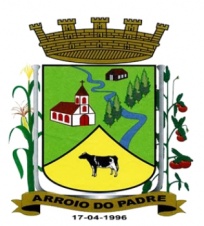 ESTADO DO RIO GRANDE DO SULMUNICÍPIO DE ARROIO DO PADREGABINETE DO PREFEITOA                                                                                                                       Mensagem 09/2016.Câmara Municipal de Vereadores                                                                                                                      Senhor Presidente                                                                                                                                                  Senhores Vereadores	Quero cordialmente cumprimentá-los nesta oportunidade em que nos termos do projeto de lei 09/2016 lhes solicito autorização para abertura de Crédito Adicional Especial no orçamento municipal vigente com a finalidade de cobrir despesas com a construção da segunda via da ponte sobre o Arroio Pimenta próximo a residência do Sr. Nelson Dirong.	Trata-se de atender uma reivindicação constante dos usuários daquela ponte e que vem também atender o planejamento da administração municipal, indicado para esta situação.	A cobertura do crédito adicional especial é advinda do superávit financeiro do exercício de 2015, recurso livre.	Nada mais a acrescentar no momento, certo de vossa atenção, despeço-me, pedindo ao presente projeto de lei tramitação em regime de urgência.	Nada mais para o momento.	Atenciosamente.	Arroio do Padre, 27 de janeiro de 2016.Leonir Aldrighi Baschi                                                                                                                                            Prefeito MunicipalImo. Sr.                                                                                                                                                                             Roni Rutz BuchveitzPresidente da Câmara Municipal de Vereadores                                                                                                       Arroio do Padre/RS.    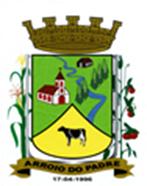 ESTADO DO RIO GRANDE DO SULMUNICÍPIO DE ARROIO DO PADREGABINETE DO PREFEITOPROJETO DE LEI Nº 09 DE 27 DE JANEIRO DE 2016.Autoriza o Município de Arroio do Padre a realizar abertura de Crédito Adicional Especial no Orçamento Municipal de 2016.Art. 1° Fica autorizado o Município de Arroio do Padre, Poder Executivo a realizar abertura de Crédito Adicional Especial no Orçamento do Município para o exercício de 2016, no seguinte programa de trabalho e respectivas categorias econômicas e conforme a quantia indicada:07 - Secretaria de Obras, Infraestrutura e Saneamento.02 – Manutenção das Estradas Municipais26 - Transporte782 - Transporte Rodoviário0112 - Melhorias no Sistema Viário1.716 – Duplicação da Ponte Sobre o Arroio Pimenta (Próximo Nelson Dirong)4.4.90.51.00.00.00 – Obras e Instalações. R$ 217.511,04 (duzentos e dezessete mil, quinhentos e onze reais e quatro centavos)Fonte de Recurso: 0001 – LivreArt. 2° Servirão de cobertura para o Crédito Adicional Especial de que trata o art. 1° desta Lei, recursos provenientes do superávit financeiro verificado no exercício de 2015, na Fonte de Recurso: 0001 – Livre, no valor de R$ 217.511,04 (duzentos e dezessete mil, quinhentos e onze reais e quatro centavos).Art. 3° Esta Lei entra em vigor na data de sua publicação.Arroio do Padre, 27 de janeiro de 2015.Visto Técnico:Loutar PriebSecretário de Administração, Planejamento,Finanças, Gestão e Tributos                            Leonir Aldrighi BaschiPrefeito Municipal